lMADONAS NOVADA PAŠVALDĪBA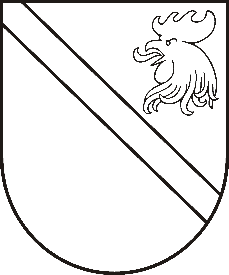 Reģ. Nr. 90000054572Saieta laukums 1, Madona, Madonas novads, LV-4801 t. 64860090, fakss 64860079, e-pasts: dome@madona.lv ___________________________________________________________________________MADONAS NOVADA PAŠVALDĪBAS DOMESLĒMUMSMadonā2019.gada 22.oktobrī								Nr.478									(protokols Nr.20, 10.p.)Par piedalīšanos Eiropas Lauksaimniecības fonda lauku attīstībai izsludinātajā atklāta projektu iesniegumu konkursa Latvijas Lauku attīstības programmas 2014-2020 pasākumā “7.2 Pamatpakalpojumi un ciematu atjaunošana lauku apvidos” ar projekta iesniegumu “Autoceļa Lāči – Jāņukalns posma Kalsnavas pagastā, Madonas novadā pārbūve” un finansējuma nodrošināšanuEiropas Lauksaimniecības fonds lauku attīstībai ir izsludinājis atklāto projektu iesniegumu konkursu Latvijas Lauku attīstības programmas 2014.–2020. gada pasākumam "7.2 Pamatpakalpojumi un ciematu atjaunošana lauku apvidos". Konkursa ietvaros tiek atbalstīta pašvaldību grants ceļu bez cietā seguma būvniecība vai pārbūve.Madonas novada pašvaldībai ir izstrādāts projekta  „Autoceļa Lāči – Jāņukalns posma Kalsnavas pagastā, Madonas novadā pārbūve”. Projekta ietvaros ir plānots pārbūvēt grants ceļu 4,26 km garumā Madonas novada Kalsnavas pagastā. Paredzētais ELFLA līdzfinansējums sastāda 90% no projekta attiecināmajām izmaksām. Projekta mērķis ir uzlabot ceļu infrastruktūru lauku teritorijās, lai veicinātu uzņēmējdarbību un saglabātu apdzīvotību.Autoceļa Lāči – Jāņukalns posma Kalsnavas pagastā, Madonas novadā pārbūves izmaksas sastāda 224 944,07 EUR bez PVN, būvuzraudzības izmaksas– 3 528,00 EUR bez PVN, būvprojekta izstrāde – 8 000,00 EUR bez PVN, autoruzraudzība – 800,00 EUR bez PVN un PVN – 49 827,13 EUR. Projekta kopējās izmaksas sastāda EUR 287 099,20.Lai īstenotu projektu nepieciešams Madonas novada pašvaldības līdzfinansējums, 10 % apmērā, t.i. EUR 28 709,92 apmērā. ELFLA izmaksu līdzfinansējums – EUR 258 389,28.Noklausījusies domes priekšsēdētāja A.Lungeviča sniegto informāciju, ņemot vērā 22.10.2019. Finanšu un attīstības komitejas atzinumu, atklāti balsojot: PAR – 13 (Agris Lungevičs, Ivars Miķelsons, Andrejs Ceļapīters, Artūrs Čačka, Andris Dombrovskis, Artūrs Grandāns, Valda Kļaviņa, Valentīns Rakstiņš, Andris Sakne, Rihards Saulītis, Inese Strode, Aleksandrs Šrubs, Gatis Teilis), PRET – NAV, ATTURAS – NAV, Madonas novada pašvaldības dome  NOLEMJ:Piedalīties ELFLA izsludinātajā projektu konkursā pasākuma “7.2 Pamatpakalpojumi un ciematu atjaunošana lauku apvidos” ietvaros ar projekta iesniegumu „Autoceļa Lāči – Jāņukalns posma Kalsnavas pagastā, Madonas novadā pārbūve”.Projekta kopējās izmaksas EUR 258 389,28 (divi simti piecdesmit astoņi tūkstoši trīs simti astoņdesmit deviņi euro 28 centi), t.sk. ELFLA finansējums – EUR 258 389,28 un Madonas novada pašvaldības finansējums EUR 28 709,92 apmērā. Pēc projekta iesnieguma „Autoceļa Lāči – Jāņukalns posma Kalsnavas pagastā, Madonas novadā pārbūve” apstiprināšanas, ņemt ilgtermiņa aizņēmumu Valsts kasē ar atmaksas termiņu 20 gadi un atlikto maksājumu 3 gadi ar Valsts kases noteikto procentu likmi EUR 235 421,34 apmērā.Lūgt Pašvaldību aizņēmumu un galvojumu kontroles un pārraudzības padomi atbalstīt kredīta ņemšanu EUR 235 421,34 (divi simti trīsdesmit pieci tūkstoši četri simti divdesmit viens euro 34 centi) apmērā projekta „Autoceļa Lāči – Jāņukalns posma Kalsnavas pagastā, Madonas novadā pārbūve” īstenošanai.Aizņēmumu izņemt 2020. un 2021.gadā. Aizņēmuma atmaksu garantēt ar Madonas novada pašvaldības budžetu.Domes priekšsēdētājs						A.Lungevičs